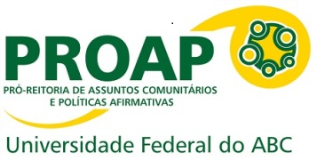 SEÇÃO DE DIREITOS HUMANOS E PSICOSSOCIALFORMULÁRIO DE RECURSO REFERENTE AO RESULTADO DA INSCRIÇÃO NO PROCESSO SELETIVO DO AUXILIO MONITORIA DE AÇÃO AFIRMATIVA2017AUXÍLIO MONITORIA de AÇÃO AFIRMATIVAEu, ________________________________________________________ (nome do/a estudante) portador/a do documento de identidade nº _________________________ e matrícula nº _______________________ apresento o pedido de recurso referente ao resultado da inscrição no processo seletivo do Auxílio Monitoria de Ação Afirmativa. Os argumentos com os quais contesto a referida decisão são:________________________________________________________________________________________________________________________________________________________________________________________________________________________________________________________________________________________________________________________________________________________________________Para fundamentar esta contestação, encaminho anexados os seguintes documentos:___________________________________________________________________________________________________________________________________________________________________________________________________________________________________________________________________________________________________________________________________________________________________________________________________, _______ de __________________________ de 2017.________________________________________________________________________Assinatura do (a) candidato (a)SEÇÃO DE DIREITOS HUMANOS E PSICOSSOCIALFORMULÁRIO DE RECURSO REFERENTE AO RESULTADO DA INSCRIÇÃO NO PROCESSO SELETIVO DO AUXILIO MONITORIA DE AÇÃO AFIRMATIVA2017AUXÍLIO MONITORIA de AÇÃO AFIRMATIVAParecer Técnico:___________________________________________________________________________________________________________________________________________________________________________________________________________________________________________________________________________________________________________________________________________________________________________________________________________________________________________________________________________________________________________________________________________________________________________________________________________________________________________________________________________________________________________________________________________________________________________, ________ de _________________________ de 2017.________________________________________________________________________			Assinatura do (a) Profissional com CarimboResultado Final:________________________________________________________________________________________________________________________________________________________________________________________________________________________